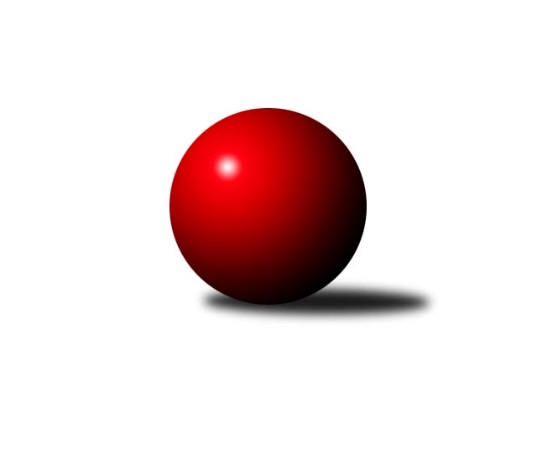 Č.17Ročník 2016/2017	25.2.2017Nejlepšího výkonu v tomto kole: 2637 dosáhlo družstvo: Sokol TepláKrajský přebor KV 2016/2017Výsledky 17. kolaSouhrnný přehled výsledků:TJ Jáchymov˝B˝	- Lokomotiva Cheb˝D˝	14:2	2450:2357		25.2.Jiskra Šabina	- SKK K.Vary˝B˝	5:11	2393:2463		25.2.Slovan K.Vary˝B˝	- Sokol Teplá	0:16	2511:2637		25.2.TJ Lomnice˝B˝	- SKK K.Vary˝C˝	16:0	2476:2225		25.2.Jiskra Hazlov˝B˝	- Kuželky Aš˝B˝	6:10	2623:2632		25.2.Lokomotiva Cheb˝C˝	- TJ Lomnice˝C˝	12:4	2564:2393		25.2.Tabulka družstev:	1.	TJ Lomnice˝B˝	17	16	0	1	206 : 66 	 	 2544	32	2.	Jiskra Hazlov˝B˝	17	13	1	3	175 : 97 	 	 2517	27	3.	Kuželky Aš˝B˝	17	11	1	5	178 : 94 	 	 2556	23	4.	Sokol Teplá	17	11	1	5	166 : 106 	 	 2552	23	5.	Jiskra Šabina	16	9	0	7	146 : 110 	 	 2502	18	6.	Lokomotiva Cheb˝C˝	16	7	2	7	122 : 134 	 	 2422	16	7.	TJ Lomnice˝C˝	16	6	1	9	120 : 136 	 	 2410	13	8.	TJ Jáchymov˝B˝	17	5	3	9	118 : 154 	 	 2412	13	9.	Slovan K.Vary˝B˝	17	5	3	9	116 : 156 	 	 2453	13	10.	SKK K.Vary˝B˝	16	5	1	10	106 : 150 	 	 2457	11	11.	Lokomotiva Cheb˝D˝	16	3	2	11	87 : 169 	 	 2391	8	12.	SKK K.Vary˝C˝	16	0	1	15	44 : 212 	 	 2348	1Podrobné výsledky kola:	 TJ Jáchymov˝B˝	2450	14:2	2357	Lokomotiva Cheb˝D˝	Jiří Šeda	 	 180 	 192 		372 	 0:2 	 417 	 	216 	 201		Daniel Hussar	Ivana Nová	 	 212 	 211 		423 	 2:0 	 404 	 	194 	 210		Jiří Jaroš	Vladimír Lukeš	 	 218 	 200 		418 	 2:0 	 416 	 	217 	 199		Pavel Feksa	Vlastimil Čegan	 	 205 	 210 		415 	 2:0 	 403 	 	206 	 197		Helena Gladavská	Martin Bezouška	 	 203 	 236 		439 	 2:0 	 343 	 	180 	 163		Jan Adam	Vladimír Maxa	 	 181 	 202 		383 	 2:0 	 374 	 	192 	 182		Pavel Schubertrozhodčí: Nejlepší výkon utkání: 439 - Martin Bezouška	 Jiskra Šabina	2393	5:11	2463	SKK K.Vary˝B˝	Pavel Kučera	 	 211 	 205 		416 	 2:0 	 406 	 	202 	 204		Vítězslav Vodehnal	Jiří Beneš ml.	 	 174 	 197 		371 	 0:2 	 408 	 	205 	 203		Jan Sázel	Gerhard Brandl	 	 205 	 180 		385 	 0:2 	 438 	 	228 	 210		Pavel Boháč	Roman Bláha	 	 205 	 181 		386 	 0:2 	 396 	 	203 	 193		Václav Čechura	Jaromír Černý	 	 225 	 198 		423 	 2:0 	 403 	 	212 	 191		Václav Zeman	Jiří Beneš st.	 	 204 	 208 		412 	 1:1 	 412 	 	198 	 214		Martina Sobotkovározhodčí: Nejlepší výkon utkání: 438 - Pavel Boháč	 Slovan K.Vary˝B˝	2511	0:16	2637	Sokol Teplá	František Průša	 	 208 	 217 		425 	 0:2 	 440 	 	211 	 229		Miroslava Poláčková	Daniela Stašová	 	 204 	 210 		414 	 0:2 	 417 	 	193 	 224		Jaromír Valenta	Michaela Čejková	 	 190 	 218 		408 	 0:2 	 448 	 	216 	 232		Miroslav Pešťák	Johannes Luster	 	 196 	 225 		421 	 0:2 	 437 	 	209 	 228		Jiří Velek	Václav Zápotočný	 	 231 	 203 		434 	 0:2 	 460 	 	241 	 219		Luboš Axamský	Tomáš Beck ml.	 	 204 	 205 		409 	 0:2 	 435 	 	216 	 219		Jan Mandák *1rozhodčí: střídání: *1 od 1. hodu Miroslava BokováNejlepší výkon utkání: 460 - Luboš Axamský	 TJ Lomnice˝B˝	2476	16:0	2225	SKK K.Vary˝C˝	Miroslav Knespl	 	 222 	 205 		427 	 2:0 	 363 	 	186 	 177		Jiří Mitáček st.	Rudolf Štěpanovský	 	 197 	 185 		382 	 2:0 	 361 	 	167 	 194		Vladimír Čermák	Věra Martincová	 	 198 	 212 		410 	 2:0 	 334 	 	188 	 146		Irena Balcarová	Lucie Vajdíková	 	 209 	 183 		392 	 2:0 	 363 	 	185 	 178		Josef Vančo	Zuzana Kožíšková	 	 216 	 212 		428 	 2:0 	 393 	 	193 	 200		Pavel Pazdera	Tereza Štursová	 	 225 	 212 		437 	 2:0 	 411 	 	216 	 195		Miroslav Špačekrozhodčí: Nejlepší výkon utkání: 437 - Tereza Štursová	 Jiskra Hazlov˝B˝	2623	6:10	2632	Kuželky Aš˝B˝	David Repčik	 	 212 	 232 		444 	 2:0 	 407 	 	194 	 213		Martina Pospíšilová	Pavel Repčik	 	 220 	 226 		446 	 2:0 	 386 	 	198 	 188		Dagmar Jedličková	Jana Komancová	 	 219 	 231 		450 	 2:0 	 448 	 	221 	 227		Václav Veselý	Pavel Repčik	 	 237 	 191 		428 	 0:2 	 460 	 	229 	 231		Vladimír Veselý st.	Miroslava Utikalová	 	 207 	 179 		386 	 0:2 	 422 	 	218 	 204		Vladislav Urban	Petr Bohmann *1	 	 239 	 230 		469 	 0:2 	 509 	 	270 	 239		Petr Jedlička ml.rozhodčí: střídání: *1 od 1. hodu Ondřej BínaNejlepší výkon utkání: 509 - Petr Jedlička ml.	 Lokomotiva Cheb˝C˝	2564	12:4	2393	TJ Lomnice˝C˝	Pavel Pokorný	 	 227 	 203 		430 	 2:0 	 386 	 	174 	 212		Josef Volf	Miroslav Budil	 	 216 	 213 		429 	 2:0 	 342 	 	158 	 184		Josef Zvěřina	Petr Málek	 	 225 	 200 		425 	 2:0 	 412 	 	211 	 201		Petr Lidmila	Vladimír Krýsl	 	 188 	 214 		402 	 0:2 	 411 	 	204 	 207		Jiří Flejšar	Jana Hamrová	 	 212 	 212 		424 	 2:0 	 381 	 	177 	 204		Lubomír Hromada	Eva Nováčková	 	 239 	 215 		454 	 0:2 	 461 	 	238 	 223		Albert Kupčíkrozhodčí: Nejlepší výkon utkání: 461 - Albert KupčíkPořadí jednotlivců:	jméno hráče	družstvo	celkem	plné	dorážka	chyby	poměr kuž.	Maximum	1.	Petr Jedlička ml. 	Kuželky Aš˝B˝	454.81	302.6	152.2	2.4	7/7	(509)	2.	Ondřej Bína 	Jiskra Hazlov˝B˝	446.79	306.3	140.4	4.3	6/7	(503)	3.	Miroslav Pešťák 	Sokol Teplá	441.25	304.2	137.0	4.5	7/7	(464)	4.	Pavel Kučera 	Jiskra Šabina	439.36	301.2	138.1	6.1	6/7	(486)	5.	Lukáš Kožíšek 	TJ Lomnice˝B˝	432.26	295.5	136.8	6.1	5/7	(456)	6.	Luboš Axamský 	Sokol Teplá	431.62	291.5	140.1	3.7	6/7	(460)	7.	David Repčik 	Jiskra Hazlov˝B˝	430.69	294.2	136.5	6.4	6/7	(461)	8.	Jaromír Valenta 	Sokol Teplá	429.55	297.9	131.6	4.5	7/7	(450)	9.	Václav Veselý 	Kuželky Aš˝B˝	428.79	294.1	134.6	6.0	7/7	(468)	10.	Miroslav Knespl 	TJ Lomnice˝B˝	428.53	290.9	137.6	3.4	7/7	(463)	11.	Zuzana Kožíšková 	TJ Lomnice˝B˝	426.07	298.9	127.2	5.4	7/7	(461)	12.	Tereza Štursová 	TJ Lomnice˝B˝	424.75	293.2	131.6	5.5	5/7	(444)	13.	Pavel Repčik 	Jiskra Hazlov˝B˝	423.14	290.7	132.4	7.1	5/7	(457)	14.	Zdeněk Loveček 	SKK K.Vary˝B˝	422.91	296.1	126.8	5.8	5/6	(457)	15.	Vladimír Veselý  st.	Kuželky Aš˝B˝	422.19	289.1	133.1	6.5	6/7	(471)	16.	Gerhard Brandl 	Jiskra Šabina	422.02	287.5	134.5	7.2	7/7	(444)	17.	Věra Martincová 	TJ Lomnice˝B˝	421.62	292.2	129.4	6.0	7/7	(433)	18.	Miroslav Budil 	Lokomotiva Cheb˝C˝	420.94	288.2	132.8	5.7	7/7	(482)	19.	Jiří Beneš st. 	Jiskra Šabina	420.86	281.1	139.8	5.5	7/7	(441)	20.	Lucie Vajdíková 	TJ Lomnice˝B˝	420.63	292.8	127.8	4.9	7/7	(458)	21.	Jiří Velek 	Sokol Teplá	420.38	288.8	131.6	5.1	7/7	(457)	22.	Vladislav Urban 	Kuželky Aš˝B˝	420.30	294.0	126.3	9.0	7/7	(452)	23.	Václav Zeman 	SKK K.Vary˝B˝	420.15	286.9	133.2	4.1	6/6	(459)	24.	Martina Pospíšilová 	Kuželky Aš˝B˝	420.07	295.4	124.7	6.5	7/7	(444)	25.	Jana Komancová 	Jiskra Hazlov˝B˝	419.95	289.3	130.6	5.7	7/7	(463)	26.	Miroslava Poláčková 	Sokol Teplá	419.55	292.2	127.4	5.3	7/7	(440)	27.	František Průša 	Slovan K.Vary˝B˝	419.54	286.2	133.3	5.5	5/6	(464)	28.	Pavel Repčik 	Jiskra Hazlov˝B˝	418.56	292.6	125.9	7.6	7/7	(480)	29.	Jiří Jaroš 	Lokomotiva Cheb˝D˝	418.36	287.8	130.6	6.2	7/7	(454)	30.	Roman Bláha 	Jiskra Šabina	417.95	286.0	131.9	7.5	7/7	(454)	31.	Pavel Feksa 	Lokomotiva Cheb˝D˝	417.84	290.5	127.3	7.5	7/7	(442)	32.	Johannes Luster 	Slovan K.Vary˝B˝	417.30	283.0	134.3	5.9	5/6	(449)	33.	Rudolf Štěpanovský 	TJ Lomnice˝B˝	416.89	291.3	125.5	5.5	6/7	(458)	34.	Blanka Pešková 	SKK K.Vary˝C˝	415.32	292.6	122.7	7.8	5/7	(465)	35.	Eva Nováčková 	Lokomotiva Cheb˝C˝	414.61	290.7	123.9	8.0	7/7	(454)	36.	Zdeňka Zmeškalová 	Slovan K.Vary˝B˝	413.69	286.5	127.2	7.2	6/6	(451)	37.	Jaromír Černý 	Jiskra Šabina	412.83	287.0	125.8	7.0	7/7	(445)	38.	Pavel Schubert 	Lokomotiva Cheb˝D˝	412.46	292.5	120.0	7.7	7/7	(455)	39.	Dagmar Jedličková 	Kuželky Aš˝B˝	412.38	288.6	123.8	5.7	6/7	(458)	40.	Jiří Flejšar 	TJ Lomnice˝C˝	409.84	285.5	124.3	6.6	6/6	(441)	41.	Vladimír Maxa 	TJ Jáchymov˝B˝	408.21	282.7	125.5	8.3	7/7	(475)	42.	Václav Čechura 	SKK K.Vary˝B˝	407.80	282.1	125.7	6.1	6/6	(456)	43.	Miroslav Špaček 	SKK K.Vary˝C˝	407.52	291.1	116.5	9.8	7/7	(460)	44.	Robert Žalud 	Slovan K.Vary˝B˝	406.79	275.7	131.1	6.2	4/6	(438)	45.	Štefan Mrenica 	TJ Jáchymov˝B˝	405.90	280.9	125.0	7.6	6/7	(433)	46.	Daniela Stašová 	Slovan K.Vary˝B˝	405.58	282.4	123.2	7.0	6/6	(450)	47.	Martina Sobotková 	SKK K.Vary˝B˝	405.14	283.3	121.9	5.8	5/6	(430)	48.	Jiří Gabriško 	SKK K.Vary˝B˝	404.77	290.7	114.0	7.7	5/6	(441)	49.	Jana Hamrová 	Lokomotiva Cheb˝C˝	403.69	285.7	118.0	7.7	7/7	(464)	50.	Josef Volf 	TJ Lomnice˝C˝	403.28	279.8	123.5	8.8	6/6	(432)	51.	Lubomír Hromada 	TJ Lomnice˝C˝	403.23	288.9	114.4	9.1	6/6	(437)	52.	Jan Mandák 	Sokol Teplá	402.15	279.9	122.3	7.5	5/7	(488)	53.	Vladimír Krýsl 	Lokomotiva Cheb˝C˝	401.79	276.3	125.5	7.2	7/7	(433)	54.	Jiří Šeda 	TJ Jáchymov˝B˝	401.50	281.6	119.9	6.3	6/7	(428)	55.	Petr Beseda 	Slovan K.Vary˝B˝	400.30	284.4	115.9	8.2	5/6	(445)	56.	Petr Málek 	Lokomotiva Cheb˝C˝	400.11	280.1	120.0	8.9	7/7	(439)	57.	Helena Gladavská 	Lokomotiva Cheb˝D˝	399.77	278.2	121.5	7.6	7/7	(454)	58.	Jiří Beneš  ml.	Jiskra Šabina	399.45	282.4	117.1	9.1	7/7	(442)	59.	František Živný 	TJ Jáchymov˝B˝	398.20	279.9	118.3	10.0	5/7	(415)	60.	Petr Lidmila 	TJ Lomnice˝C˝	397.88	277.0	120.9	7.9	6/6	(448)	61.	Pavel Pokorný 	Lokomotiva Cheb˝C˝	397.72	286.3	111.5	9.7	6/7	(433)	62.	Daniel Hussar 	Lokomotiva Cheb˝D˝	393.53	284.4	109.2	9.5	6/7	(422)	63.	Pavel Pazdera 	SKK K.Vary˝C˝	393.03	281.4	111.6	10.3	6/7	(407)	64.	Luděk Štác 	TJ Jáchymov˝B˝	392.71	279.2	113.5	9.8	7/7	(434)	65.	Martin Bezouška 	TJ Jáchymov˝B˝	392.46	278.0	114.5	8.2	5/7	(446)	66.	Ladislav Urban 	SKK K.Vary˝C˝	391.40	287.9	103.6	12.1	5/7	(419)	67.	Václav Šnajdr 	SKK K.Vary˝B˝	391.23	278.1	113.2	10.4	5/6	(436)	68.	Miroslava Utikalová 	Jiskra Hazlov˝B˝	390.05	275.4	114.7	10.7	5/7	(413)	69.	Josef Zvěřina 	TJ Lomnice˝C˝	389.39	276.1	113.3	11.3	6/6	(434)	70.	Vladimír Čermák 	SKK K.Vary˝B˝	387.92	271.4	116.5	11.1	4/6	(411)	71.	Josef Vančo 	SKK K.Vary˝C˝	369.53	274.2	95.3	13.0	7/7	(395)	72.	Jan Adam 	Lokomotiva Cheb˝D˝	363.29	262.9	100.4	15.0	7/7	(430)		Václav Strnad 	Lokomotiva Cheb˝D˝	479.00	312.5	166.5	2.0	1/7	(502)		František Seidl 	Jiskra Šabina	469.00	318.0	151.0	3.0	1/7	(469)		Pavel Bránický 	Jiskra Hazlov˝B˝	460.00	290.5	169.5	2.5	2/7	(487)		Tomáš Seidl 	Jiskra Šabina	449.00	319.0	130.0	4.0	1/7	(449)		Miroslav Handšuh 	Slovan K.Vary˝B˝	434.00	290.0	144.0	3.0	2/6	(452)		Miroslava Boková 	Sokol Teplá	433.17	289.9	143.2	3.0	3/7	(511)		Michal Hric 	Lokomotiva Cheb˝D˝	433.00	301.0	132.0	5.2	1/7	(468)		Pavel Boháč 	SKK K.Vary˝B˝	431.88	288.8	143.1	2.9	2/6	(450)		Václav Zápotočný 	Slovan K.Vary˝B˝	429.50	301.0	128.5	5.0	1/6	(434)		Jitka Laudátová 	Kuželky Aš˝B˝	428.00	290.0	138.0	6.0	1/7	(428)		Eduard Seidl 	Jiskra Šabina	427.00	311.0	116.0	11.0	1/7	(427)		František Mazák  ml.	Kuželky Aš˝B˝	426.12	288.1	138.1	5.3	4/7	(456)		Jiří Flejsar 	TJ Lomnice˝C˝	425.00	309.0	116.0	10.0	1/6	(425)		Ivana Nová 	TJ Jáchymov˝B˝	422.89	290.7	132.2	5.8	3/7	(450)		Karoline Utikalová 	Jiskra Hazlov˝B˝	422.00	288.0	134.0	6.0	1/7	(422)		Petr Bohmann 	Jiskra Hazlov˝B˝	422.00	292.3	129.8	5.5	4/7	(438)		Tomáš Hervert 	TJ Lomnice˝B˝	421.00	289.0	132.0	0.0	1/7	(421)		Albert Kupčík 	TJ Lomnice˝C˝	419.33	289.7	129.7	6.5	3/6	(461)		Tomáš Janušík 	TJ Lomnice˝B˝	419.00	312.0	107.0	9.0	1/7	(431)		Růžena Kovačíková 	TJ Lomnice˝C˝	418.50	275.5	143.0	3.0	2/6	(424)		Vladimír Mišánek 	Kuželky Aš˝B˝	418.00	301.0	117.0	13.0	1/7	(418)		Václav Flusser 	Sokol Teplá	416.75	292.3	124.5	7.8	2/7	(424)		Martin Schmitt 	Sokol Teplá	416.00	293.0	123.0	8.0	1/7	(416)		Václav Vieweg 	Kuželky Aš˝B˝	414.38	290.7	123.7	7.7	4/7	(452)		Josef Bílek 	Sokol Teplá	414.00	287.0	127.0	6.0	1/7	(414)		Zdeněk Hlavatý 	TJ Jáchymov˝B˝	413.50	289.5	124.0	8.3	4/7	(456)		Jiří Kočan 	SKK K.Vary˝B˝	411.17	291.0	120.2	6.2	2/6	(424)		Vlastimil Čegan 	TJ Jáchymov˝B˝	410.67	286.0	124.7	9.7	3/7	(430)		Jitka Jaloševská 	Sokol Teplá	410.33	292.7	117.7	5.0	3/7	(420)		Michaela Čejková 	Slovan K.Vary˝B˝	410.00	282.3	127.7	7.3	1/6	(421)		Jan Sázel 	SKK K.Vary˝C˝	409.83	294.0	115.8	8.5	2/7	(432)		Jiří Šafr 	Slovan K.Vary˝B˝	406.00	284.5	121.5	8.0	2/6	(409)		Vladimír Lukeš 	TJ Jáchymov˝B˝	404.38	281.3	123.1	8.0	4/7	(434)		Petr Šimáček 	TJ Lomnice˝C˝	404.00	276.0	128.0	7.0	1/6	(404)		JIŘÍ Hojsák 	Slovan K.Vary˝B˝	402.83	277.8	125.0	4.8	2/6	(418)		Tomáš Beck  ml.	Slovan K.Vary˝B˝	402.78	280.2	122.6	7.2	3/6	(431)		Jaroslava Šnajdrová 	SKK K.Vary˝C˝	401.75	284.1	117.6	8.6	4/7	(421)		Luboš Kratochvíl 	TJ Jáchymov˝B˝	401.00	285.0	116.0	8.0	1/7	(401)		Vítězslav Vodehnal 	SKK K.Vary˝B˝	398.67	279.3	119.3	6.0	3/6	(414)		Marcel Toužimský 	Slovan K.Vary˝B˝	397.33	284.0	113.3	9.3	1/6	(424)		Andrea Špačková 	Jiskra Hazlov˝B˝	396.95	278.8	118.2	9.2	4/7	(485)		Blanka Martínková 	SKK K.Vary˝C˝	396.33	282.5	113.8	10.7	3/7	(419)		Monika Maňenová 	TJ Lomnice˝B˝	392.00	277.0	115.0	11.0	1/7	(392)		Zdeněk Chvátal 	TJ Lomnice˝C˝	391.00	276.0	115.0	9.0	1/6	(391)		Marek Zvěřina 	Jiskra Šabina	385.00	283.0	102.0	15.0	2/7	(401)		Rudolf Schmmer 	TJ Lomnice˝C˝	383.00	268.0	115.0	3.0	1/6	(383)		Libuše Korbelová 	TJ Lomnice˝C˝	381.00	275.0	106.0	9.0	1/6	(381)		Kateřina Hlaváčová 	Slovan K.Vary˝B˝	380.33	281.5	98.8	13.0	3/6	(409)		Jiří Mitáček  st.	SKK K.Vary˝C˝	377.92	274.9	103.0	12.1	4/7	(402)		Hana Makarová 	TJ Jáchymov˝B˝	375.00	271.5	103.5	9.0	2/7	(404)		Petr Janda 	TJ Lomnice˝C˝	371.75	267.4	104.4	9.3	2/6	(423)		Jiří Matoušek 	Lokomotiva Cheb˝D˝	362.00	248.5	113.5	9.5	2/7	(363)		Irena Balcarová 	SKK K.Vary˝C˝	350.83	248.3	102.5	12.3	3/7	(391)		Pavel Pešek 	Jiskra Šabina	346.00	275.0	71.0	23.0	1/7	(346)		Ivan Rambousek 	Lokomotiva Cheb˝C˝	341.67	250.7	91.0	18.3	3/7	(361)		Michal Hric 	Lokomotiva Cheb˝C˝	338.50	247.5	91.0	15.0	2/7	(347)		Petra Svobodová ml. 	Lokomotiva Cheb˝D˝	267.00	181.0	86.0	15.0	1/7	(267)Sportovně technické informace:Starty náhradníků:registrační číslo	jméno a příjmení 	datum startu 	družstvo	číslo startu11131	Jiří Šeda	25.02.2017	TJ Jáchymov˝B˝	2x15506	Irena Balcarová	25.02.2017	SKK K.Vary˝C˝	3x1759	Václav Veselý	25.02.2017	Kuželky Aš˝B˝	4x22982	Vladislav Urban	25.02.2017	Kuželky Aš˝B˝	6x16423	Dagmar Jedličková	25.02.2017	Kuželky Aš˝B˝	4x1770	Vladimír Veselý st.	25.02.2017	Kuželky Aš˝B˝	4x1805	Martina Pospíšilová	25.02.2017	Kuželky Aš˝B˝	4x10047	Petr Jedlička	25.02.2017	Kuželky Aš˝B˝	6x14659	Václav Zápotočný	25.02.2017	Slovan K.Vary˝B˝	3x3715	Vítězslav Vodehnal	25.02.2017	SKK K.Vary˝B˝	1x10215	Pavel Pazdera	25.02.2017	SKK K.Vary˝C˝	2x18438	Vladimír Lukeš	25.02.2017	TJ Jáchymov˝B˝	3x21473	Jan Sázel	25.02.2017	SKK K.Vary˝B˝	3x3672	František Průša	25.02.2017	Slovan K.Vary˝B˝	4x20735	Michaela Čejková	25.02.2017	Slovan K.Vary˝B˝	1x5282	Miroslava Boková	25.02.2017	Sokol Teplá	4x21368	Vlastimil Čegan	25.02.2017	TJ Jáchymov˝B˝	2x18122	Pavel Repčík	25.02.2017	Jiskra Hazlov˝B˝	6x22400	David Repčík	25.02.2017	Jiskra Hazlov˝B˝	6x4761	Miroslava Utikalová	25.02.2017	Jiskra Hazlov˝B˝	4x1794	Jana Komancová	25.02.2017	Jiskra Hazlov˝B˝	5x21561	Ondřej Bína	25.02.2017	Jiskra Hazlov˝B˝	8x13602	Pavel Repčík	25.02.2017	Jiskra Hazlov˝B˝	6x1999	Gerhardt Brandl	25.02.2017	Jiskra Šabina	5x12527	Jaromír Černý	25.02.2017	Jiskra Šabina	5x20498	Jiří Beneš ml.	25.02.2017	Jiskra Šabina	5x2018	Pavel Kučera	25.02.2017	Jiskra Šabina	4x2001	Jiří Beneš	25.02.2017	Jiskra Šabina	5x2013	Josef Bláha	25.02.2017	Jiskra Šabina	5x
Hráči dopsaní na soupisku:registrační číslo	jméno a příjmení 	datum startu 	družstvo	Program dalšího kola:18. kolo4.3.2017	so	9:00	SKK K.Vary˝C˝ - Lokomotiva Cheb˝C˝	4.3.2017	so	9:00	TJ Lomnice˝C˝ - Slovan K.Vary˝B˝	4.3.2017	so	9:00	Sokol Teplá - Jiskra Hazlov˝B˝	4.3.2017	so	9:00	Kuželky Aš˝B˝ - Jiskra Šabina	4.3.2017	so	9:00	SKK K.Vary˝B˝ - TJ Jáchymov˝B˝	Nejlepší šestka kola - absolutněNejlepší šestka kola - absolutněNejlepší šestka kola - absolutněNejlepší šestka kola - absolutněNejlepší šestka kola - dle průměru kuželenNejlepší šestka kola - dle průměru kuželenNejlepší šestka kola - dle průměru kuželenNejlepší šestka kola - dle průměru kuželenNejlepší šestka kola - dle průměru kuželenPočetJménoNázev týmuVýkonPočetJménoNázev týmuPrůměr (%)Výkon10xPetr Jedlička ml.Kuželky Aš˝B˝50911xPetr Jedlička ml.Kuželky Aš˝B˝119.755091xAlbert KupčíkTJ Lomnice˝C˝4612xLuboš AxamskýSokol Teplá113.024604xVladimír Veselý st.Kuželky Aš˝B˝4601xAlbert KupčíkTJ Lomnice˝C˝110.494613xLuboš AxamskýSokol Teplá4605xMiroslav PešťákSokol Teplá110.074482xEva NováčkováLokomotiva Cheb4542xEva NováčkováLokomotiva Cheb108.814545xJana KomancováJiskra Hazlov˝B4502xPavel BoháčSKK K.Vary˝B˝108.54438